Formulaire de demande de service de Coaching.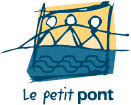 (Veuillez inscrire un X à côté de votre réponse ou la surligner lorsqu’il s’agit d’une question à choix de réponse) 
 Une fois complété, envoyez le formulaire à l’adresse : coaching@petitpont.org.Nom du parent demandeur:                                            .Téléphone :                                    .     Courriel : 			. Nom de l’ex-conjoint(e): 					Nom de l’enfant : 					âge : 			Nom de l’enfant : 					âge : 			Nom de l’enfant : 					âge : 			Comment avez-vous entendu parler du service de coaching ?Cour :			CJ :	 	Facebook :                  CLSC :         Autres : __________________________
Depuis combien de temps êtes-vous séparés? : 0-6 mois :                     6mois-1 ans :                     1-3 ans :                  3 ans et plus : 
Entente de garde (seul un parent gardien peut bénéficier du coaching) :  50/50 :                          1 FDS/2 parent demandeur              1 FDS/2 autre parent Autres (précisez) : __________________________Moyen de Communication avec l’ex-conjoint :Texto :                    courriel :                   téléphone :                      lors des échanges de garde :Autres (précisez) : __________________________
Comment qualifiez-vous la relation avec l’ex-conjoint ( menu déroulant)
Mésentente :           Conflit :               Interdit de contact :            Collaboration satisfaisante :          Collaboration minimum :	                   Votre ex-conjoint est-il au courant de la démarche?    Oui	                  Non *Si non* , allez-vous le mettre au courant? Pensez-vous qu’il sera d’accord que nous intervenions auprès de votre enfant soit dans cette démarche? _________________________________ 

Décrivez les difficultés ou problématique(s) spécifique(s) vécue(s) par vous ou votre enfant en lien avec le motif de demande de services de coaching (max 5 lignes)  :  ____________________________________________________________________________________
Depuis combien de temps avez-vous observé cela :                                 .			

Avez-vous essayé d’autres démarches? Lesquelles (ex. : CLSC, psychologue, etc.) ? 			.

Quelles sont vos attentes? __________________________.

Y a-t-il d’autre(s) problématique(s) vécue(s) par un ou des membres de la famille que devrait connaître le coach pour mieux vous accompagner   ? (Ex. : diagnostic, trouble de comportement, particularité sensorielle, etc.)?  :________________________________________________.
Point de service souhaité : Longueuil                                  Saint-Hyacinthe
Adresse du parent demandeur : __________________________.Adresse de l’autre parent (si participant) : ________________________________.
Disponibilités hebdomadaires pour rencontrer un coach (veuillez en cocher au moins deux)
Meilleur moment pour vous joindre par téléphone ? _____________. 

J’ai pris connaissance des critères d’admissibilité et des tarifs associés au service de coaching Oui                      non **veuillez consulter ces informations avant d’envoyer votre formulaire de demande de service : http://www.petitpont.org/coaching-familial.php  Lundi MardiMercredi Jeudi VendrediSamedi AM
(8h30-11h)PM
(11h-16h00)Soirée 
(16h-19h00) 